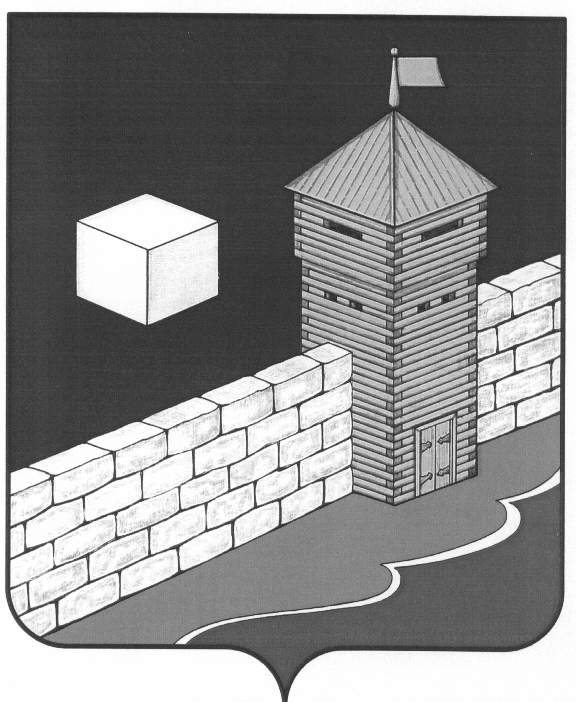 Администрация  Еманжелинского  сельского  поселенияПОСТАНОВЛЕНИЕ456574, ул.Лесная, 2-а, с. Еманжелинка Еткульского района, Челябинской области,ОГРН 1027401635337    ИНН  7430000439   КПП  743001001 тел. (351-45) 9-36-05, 9-34-35«05» апреля 2019г. № 25/1Об утверждении Плана мероприятий на 2019 год по обеспечению  безопасности людей на водных объектах  Еманжелинского сельского поселения    В соответствии с Федеральным законом от 21.12.1994 года № 68-ФЗ «О защите населения и территорий от чрезвычайных ситуаций природного  и техногенного характера», в целях организации и  проведения профилактической работы с населением по обеспечению мер безопасности на водных объектах, ПОСТАНОВЛЯЮ:Утвердить План мероприятий по обеспечению безопасности людей на водных объектах на 2019 год (Приложение 1)Опубликовать данное постановление в информационной сети «интернет» на официальном сайте администрации Еткульского муниципального района, на странице Еманжелинского сельского поселения.Контроль исполнения настоящего постановления оставляю за собой.Глава Еманжелинского сельского поселения                                                             О. Л. БобыревУТВЕРЖДЕН Постановлением администрации Еманжелинского сельского поселенияот 05.04. 2019г. № 25/1План мероприятий по обеспечению безопасности людей на водных объектахЕманжелинского сельского поселения на 2019 год№ п/пСодержание мероприятийОтветственные за исполнениеСроки исполненияПримечание1Разработка нормативно-правовых актов в целях реализации мероприятий по обеспечению безопасности на водных объектахАдминистрация Еманжелинского с/поселения,Заместитель главыв течение года2Организация профилактической работы с населением по соблюдению мер безопасности на водных объектах в период ледостава, паводка и купального сезона.Администрация Еманжелинского сельского поселения, заместитель главыв сезонные периоды3Взаимодействие с образовательными детскими учреждениями в рамках рекомендательного характера, по организации профилактической работы с детьми  при проведении внеклассных мероприятий и в рамках учебной программы в части соблюдения  мер безопасности на водных объектах в период ледостава, паводка,  и купального сезона в период летних каникулЗам. главы администрации Еманжелинского сельского поселения;Руководители образовательных учреждений, находящихся на территории Еманжелинского сельского поселенияМарт-май; октябрь-февраль4Информирование населения о запрете купания в водоемах на территории Еманжелинского сельского поселения Администрация Еманжелинского сельского поселенияАпрель-июнь5Организация контроля за установкой предупреждающих и запрещающих знаков в местах, опасных для купания людей, а в зимний период – в местах, опасных для местонахождения или передвижения по льду. Зам. главы администрации Еманжелинского сельского поселения;ВодопользователиВ течение года6Осуществление взаимодействия в части обеспечения безопасности людей на водных объектах  с соответствующими надзорными органами, общественными организациями и водопользователямиЗам. главы администрации Еманжелинского сельского поселения;МЧС; Административная комиссияВ течение года